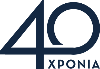 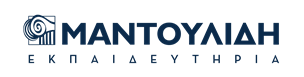 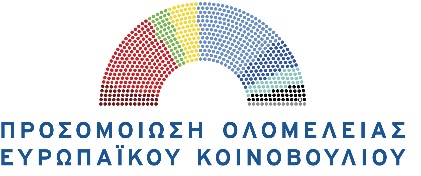 ΚΕΙΜΕΝΟ ΘΕΣΕΩΝΟνοματεπώνυμο Μαθητή ΕυρωβουλευτήΕπιτροπήΑΝΘΡΩΠΙΝΩΝ ΔΙΚΑΙΩΜΑΤΩΝΘέμαΤο διαδίκτυο δεν αποτελεί μόνο έναν χώρο δημοκρατίας και ανοιχτού διαλόγου, αλλά και βήμα για την έκφραση ακραίων απόψεων, που πολλές φορές αγγίζουν τα όρια των ποινικών αδικημάτων. Παράλληλα, αυξάνονται ραγδαία τα φαινόμενα επιθέσεων στον κυβερνοχώρο (cyberattacks), ενώ συχνά τα προσωπικά δεδομένα των χρηστών διακινούνται προκειμένου να χρησιμοποιηθούν για σκοπούς χειραγώγησης. Με ποιους τρόπους μπορεί η Ε.Ε. να προστατέψει τους πολίτες της από την έκθεση σε παράνομο περιεχόμενο (όπως για παράδειγμα οι «επιθέσεις μίσους» - hate speech), αλλά και την κακόβουλη χρήση των προσωπικών τους δεδομένων, χωρίς να διακινδυνεύεται η ελευθερία της έκφρασης;Ερώτηση 1Ποια ζητήματα ανακύπτουν από τη σύγκρουση των δύο εξίσου σημαντικών θεμελιωδών ανθρωπίνων δικαιωμάτων, αυτό της ελευθερίας της έκφρασης και αυτό του σεβασμού της προσωπικότητας και της αξιοπρέπειας του ανθρώπου;Απάντηση - Θέση (μέγιστο 25 λέξεις)Πηγή - ΔεδομένοΕρώτηση 2Με ποιες μεθόδους και ελεγκτικούς μηχανισμούς μπορεί η Ευρωπαϊκή Ένωση να διασφαλίσει την προστασία των πολιτών από τους κινδύνους που ελλοχεύουν κατά τη χρήση του διαδικτύου;Απάντηση - Θέση (μέγιστο 25 λέξεις)Πηγή - ΔεδομένοΝα αποσταλεί συνημμένα στο email του προεδρείου της επιτροπής (epitropi.dikaiwmatwneup@gmail.com), μέχρι τις 30 Δεκεμβρίου 2018.Να αποσταλεί συνημμένα στο email του προεδρείου της επιτροπής (epitropi.dikaiwmatwneup@gmail.com), μέχρι τις 30 Δεκεμβρίου 2018.